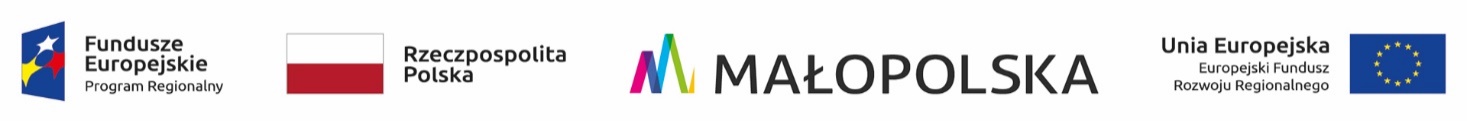 OR-III.271.2.1.2022                                                                                                     Gorlice, 04.02.2022 r.Informacja z otwarcia ofert w postępowaniu o zamówienie publiczne prowadzonym w trybiepodstawowym zgodnie z art. 275 pkt 1 ustawy Prawo zamówień publicznych                                             na rewitalizację budynku Gorlickiego Centrum Kultury w systemie „zaprojektuj i wybuduj”Zgodnie z art. 222 ust. 5 ustawy z dnia  11 września 2019 roku Prawo zamówień publicznych (tj.: Dz.U. z 2021, poz. 1129 ze zm.) zamawiający przekazuje informacje z otwarcia ofert                                                 w przedmiotowym postępowaniu, które odbyło się w dniu 04.02.2022 r. za pomocą platformy zakupowej pod adresem: https://platformazakupowa.pl/transakcja/563700Do upływu terminu składania ofert zostały złożone 3 oferty:Oferta nr 1 Nazwa i adres Wykonawcy: FIRMA HANDLOWA „MIKULEC” Andrzej Mikulec, Biała Niżna 504,                       33- 330 Grybów,Cena oferty brutto: 14 692 497,60 zł.Oferta nr 2 Nazwa i adres Wykonawcy: Batory Bau Sp. z o.o., ul. Biechońskiego 5e, 38- 300 Gorlice,Cena oferty brutto: 12 853 500,00 zł.Oferta nr 3 Nazwa i adres Wykonawcy: TBM TECH Sp. z o.o., ul. Białostocka 22, 03- 741 Warszawa,Cena oferty brutto: 12 767 400,00 zł.                                                                                                   ......................................................                                                                                                                           (podpis kierownika zamawiającego)K/o:1. strona internetowa prowadzonego postępowania – platforma zakupowa2. a/aSporządził:  , inspektor, Wydział Organizacyjny, Dział Zamówień Publicznych, tel. 183551252